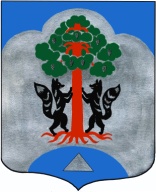 СОВЕТ ДЕПУТАТОВМО СОСНОВСКОЕ СЕЛЬСКОЕ ПОСЕЛЕНИЕМО ПРИОЗЕРСКИЙ МУНИЦИПАЛЬНЫЙ РАЙОНЛЕНИНГРАДСКОЙ ОБЛАСТИРЕШЕНИЕ 03    февраля    2016 года              №57 Об утверждении стоимости платныхуслуг, предоставляемых в МКУ«Сосновская служба заказчика»В соответствие с Уставом МО Сосновское сельское поселение МО Приозерский муниципальный район Ленингорадской области Совет депутатов РЕШИЛ:Утвердить стоимость платных услуг, предоставляемых МКУ «Сосновская служба заказчика» согласно приложению 1.Настоящее решение подлежит опубликованию в средствах массовой информации и размещению на официальном сайте МО Сосновское сельское поселение.Настоящее решение вступает в силу после его официального опубликования.Контроль над исполнением возложить на начальника финансово-экономического отдела администрации Гермонину Н.Н.Глава муниципальногообразования:                                                                                                     Д.В.КалинРазослано: дело-2, припрок-1                                                                                                                      Приложение 1                                                                                                                  к решению совета депутатов                                                                                                                  от 03.02.2016г. № 57                              Стоимость платных услуг, предоставляемых в муниципальном казенном учреждении «Сосновская служба заказчика»           муниципального образования Сосновское сельское поселение.Аренда автобуса  марки MERCEDES-BENZ-223203арендаторвремястоимостьСпортивные, творческие,музыкальные, художественные коллективы муниципальных учреждений МО Сосновское сельское поселение  для выезда на плановые мероприятия     _бесплатноСпортивные, творческие,музыкальные, художественные коллективы муниципальных учреждений МО Сосновское сельское поселение  для выезда на внеплановые мероприятия  1 час 600 рубФизические лица, юридические лица (любой формы организации)  1 час1200 руб